ПОЛОЖЕНИЕо региональном этапе Всероссийской олимпиады по школьному краеведению1. Общие положения1.1 Настоящее Положение устанавливает порядок и условия проведения регионального этапа Всероссийской олимпиады по школьному краеведению (далее – Олимпиада), определяет место и сроки проведения Олимпиады, требования к участникам, условия проведения, включая отбор призеров и победителей Олимпиады, а также условия финансирования.1.2. Организатором Олимпиады является ГУ ДО «Пермский краевой центр «Муравейник». Олимпиада проводится при поддержке Министерства образования и науки Пермского края (далее – организаторы Олимпиады).1.3. Подготовку и непосредственное проведение Олимпиады осуществляет краевой организационный комитет (далее – Оргкомитет) (приложение 1).1.4. Для проведения и оценки работ участников Олимпиады Оргкомитет создает экспертный совет Олимпиады (далее – Совет). В состав Совета входят научные сотрудники ГКБУ «Государственный архив социально-политической истории» и преподаватели высших учебных заведений.2. Цель и задачи Конкурса2.Цель и задачи2.1. Цель Олимпиады – развитие туристско-краеведческой исследовательской деятельности обучающихся Пермского края.2.2.	Задачи:- углубить знания и компетенции обучающихся в области краеведения;- приобщить обучающихся к изучению истории родного края, поддержать и развить их учебно-исследовательскую деятельность;- создать условия для формирования у обучающихся гражданско-патриотической позиции средствами краеведения; - повысить роль краеведения и туризма в духовно-нравственном воспитании обучающихся, способствовать их успешной социализации, воспитанию у них чувства патриотизма и гражданской ответственности; - выявить одаренных обучающихся, занимающихся краеведческой деятельностью, для участия во Всероссийской олимпиаде по школьному краеведению.3. Участники3.1. В Олимпиаде принимают участие обучающиеся общеобразовательных учреждений, учреждений дополнительного образования детей Пермского края в возрасте от 11 до 18 лет (включительно).3.2. Олимпиада проводится по двум возрастным группам: 1) 5-8 классы; 
2) 9-11 классы.4. Сроки и место проведения4.1. Олимпиада состоит из двух этапов:1 этап – муниципальный. Сроки и порядок проведения Олимпиады на первом этапе определяются органами управления образованием муниципальных районов (городских округов);2 этап – краевой (с 6 по 27 апреля 2024 года), проводится краевым оргкомитетом в два тура:I тур (заочный) – с 6 апреля 2024 года сбор и экспертная оценка работ заочного тура на платформе Online Test Pad, определение участников заочного тура не позднее 16 апреля 2024 года;II тур (очный) – с 26 по 27 апреля 2024 года в г. Перми.4.2. Организаторы оставляют за собой право на изменение формата и сроков проведения Олимпиады.5. Программа5.1.	Олимпиада проводится по следующим секциям:	-	Историческое краеведение;	-	Природное наследие.5.2. I (заочный) тур Олимпиады проводится внутри каждой секции и возрастной группы в форме викторины, включающей в себя открытые и закрытые вопросы. Темы викторины соответствуют секциям:- Историческое краеведение – тема «Культурное наследие Прикамья»;- Природное наследие – тема «Природное наследие Прикамья».5.3. По результатам оценок, полученных за викторину, Совет отбирает участников II (очного) тура.5.4. II (очный) тур Олимпиады включает следующие виды конкурсных заданий:- Описание краеведческого объекта - атрибуция музейных предметов; - Конкурс эрудитов проводится в форме викторины на заданную тему;- Мини-исследовательская работа на заданную тему (выполняется в течение установленного времени после посещения музеев г. Перми);5.5. Оргкомитет оставляет за собой право изменять условия проведения Олимпиады в сторону упрощения. Оценка заданий является экспертной.6. Условия проведения6.1 К участию в I (заочном) туре краевого этапа Олимпиады допускаются участники, направившие в Оргкомитет необходимый пакет документов до 1 апреля 2024года.6.2. Задания I (заочного) тура (викторины) будут доступны 6 апреля 2024 года с 12:00 до 18:00 на платформе Online Test Pad. Ссылки на задания викторины и краткая инструкция входа на платформу для участников будут направлены лицу ответственному за подачу заявки.6.4. К участию во II (очном) туре Олимпиады допускаются участники, прошедшие отбор по итогам оценки Совета в I (заочном) туре. Список участников II-го (очного) тура и его уточненные условия будут опубликованы не позднее 16 апреля 2024 года на официальном сайте ГУ ДО «Пермский краевой центр «Муравейник» http://muraveynik59.ru.7. Подведение итогов и награждение7.1. Конкурсные задания участников оцениваются в баллах согласно критериям.7.2. Результат участника определяется по сумме баллов трех конкурсных заданий очного тура.7.3. Совет определяет победителей (1 место) и призеров (2 и 3 места) Конкурса по результатам II-го (очного) тура в каждой секции и возрастной группе.7.4. Победители (1 место) и призеры (2 и 3 места) II-го очного (дистанционного) тура Олимпиады награждаются дипломами и памятными призами. Руководителям победителей и призеров Олимпиады вручаются благодарности.7.5.	Победители и призеры Олимпиады будут рекомендованы для участия в федеральном этапе Всероссийской олимпиады по школьному краеведению.8. Финансирование8.1. Финансирование Олимпиады осуществляется за счет средств на выполнение государственного задания ГУ ДО «Пермский краевой центр «Муравейник» в рамках п. 1.1.1.1.36 Перечня мероприятий, объемов средств и способов закупки товаров и услуг на их проведение, в 2024-2026 годах в сфере образования в рамках государственной программы Пермского края "Образование и молодежная политика" за счет средств краевого бюджета, утвержденного приказом Министерства образования и науки Пермского края от 28.09.2023 г. № 26-01-06-918, согласно утвержденной смете по следующим направлениям: вознаграждение по договорам ГПХ специалистам, имеющим ученую степень, привлеченным для оказания преподавательских услуг по разработке и проверке заданий; вознаграждение по договорам ГПХ специалистам, не имеющим ученую степень, привлеченным для оказания преподавательских услуг по разработке и проверке заданий; приобретение призов; приобретение наградных документов; приобретение расходных материалов; приобретение воды для участников олимпиады; организация посещения Музеев для участников регионального этапа Всероссийской олимпиады по школьному краеведению; транспортные услуги. Расходы, связанные с проведением муниципального этапа Олимпиады, несут органы местного самоуправления муниципальных районов и городских округов Пермского края, осуществляющие управление в сфере образования.Расходы, связанные с участием учащихся в краевом этапе Олимпиады, несут направляющие организации.Для организации Олимпиады возможно привлечение спонсорских средств.9. Условия участия9.1. Для участия в краевом этапе Олимпиады органам управления образованием муниципальных районов (городских округов) необходимо направить в Оргкомитет, на электронный адрес turist-kraeved-perm@yandex.ru до 1 апреля 2023 года следующий пакет документов:- заявка (приложение 2) в формате Pdf или Jpeg;- согласие на обработку персональных данных для несовершеннолетнего(до 18 лет) /совершеннолетнего участника в формате Pdf или Jpeg (приложение 3,4)- согласие на обработку персональных данных руководителя в формате Pdf или Jpeg (приложение 4);- заполненная форма Microsoft Excel (приложение 5);- протокол муниципального этапа в формате Pdf или Jpeg, в случае если мероприятие проводилось.9.2. Необходимый пакет документов формируется и высылается одним письмом! Каждый прилагающийся документ должен быть подписан своим наименованием (заявка, информация о муниципальном этапе, согласие руководителя (например, Васильева В.В.), согласие участника (например, Иванова И.И.).9.3. Перечень документов для предоставления непосредственно на месте проведения II-го (очного) тура Олимпиады:- копия приказа направляющей организации, заверенная печатью, о назначении руководителя/сопровождающего, ответственного за жизнь и здоровье участников, и списком участников;- оригинал именной заявки (документ с подписью и печатью руководителя органа управлением образованием муниципального района, муниципального и городского округов) (приложение 2);- справка на каждого участника об эпидемиологическом окружении (отсутствии контактов с инфекционными больными, больными новой коронавирусной инфекцией в течении 21 дня), заверенная подписью с расшифровкой и личной печатью врача, выданная не ранее, чем за 3 дня до мероприятия;9.4.	В случае отсутствия вышеперечисленных документов или их несоответствия, работы к участию не допускаются.10. Контакты10.1. Государственное учреждение дополнительного образования «Пермский краевой центр «Муравейник», отдел развития туристско-краеведческой деятельности, тел. 7 (342) 200-93-01 (доб. 707), e-mail: turist-kraeved-perm@yandex.ru:Шлыкова Маргарита Викторовна, педагог-организатор, e-mail: margovsh@yandex.ru, т. 8 902-64-14-298.Интернет-ресурс: https://vk.com/turist_kraeved - информационное сопровождение Конкурса.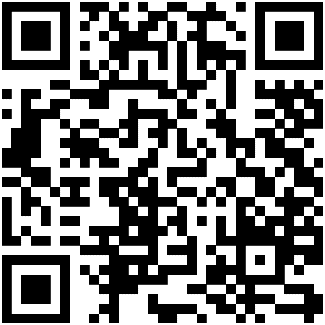 Приложение 1Состав оргкомитетапо подготовке и проведению регионального этапа Всероссийской олимпиады по школьному краеведениюПриложение 2Заявкана участие в региональном этапе Всероссийской олимпиады по школьному краеведениюМуниципальный район (городской округ	)													____Ответственный за подачу заявки:Руководитель органа Управления образованием муниципального (городского округа)					/					/										подпись			расшифровка подписи 								М.П.Приложение 3Согласие законного представителя (родителя) на обработку персональных данных несовершеннолетнегоЯ, 													(полностью ФИО)паспорт: 			№			 выдан 						серия			номер				(орган, выдавший документ)дата выдачи: 					 код подразделения:					зарегистрированный по адресу: 										(адрес постоянной регистрации)контактный телефон: 					 E-mail: 						являясь законным представителем несовершеннолетнего ребенка:(ФИО несовершеннолетнего)дата рождения «____» ___________________ г.паспорт/свидетельство о рождении: 			№			 выдан 			серия		номер(орган, выдавший документ)дата выдачи: 					 код подразделения:					зарегистрированный по адресу: 										(адрес постоянной регистрации)СНИЛС: 					 контактный телефон: 					E-mail: 													даю свое согласие следующим организациям (далее – оператор):Государственному учреждению дополнительного образования «Пермский краевой центр «Муравейник» (адрес местонахождения: Российская Федерация, Пермский край, 614000, г. Пермь, ул. Пушкина, д. 76, ИНН 5904258130, ОГРН 1115903005118). Министерству образования и науки Пермского края (адрес местонахождения: Российская Федерация, Пермский край, 614000, г. Пермь, ул. Куйбышева, д. 14, ИНН 5902290723, ОГРН 1025900530336). Государственному казенному учреждению Пермского края «Центр бухгалтерского учета и отчетности» (адрес местонахождения: Российская Федерация, Пермский край, 614039, Пермский край, г. Пермь, ул. Комсомольский проспект, д. 57А). Министерству просвещения Российской Федерации (адрес местонахождения: Российская Федерация, 127006, г. Москва, ул. ул. Каретный Ряд, 2). Образовательному Фонду «Талант и успех», зарегистрированному по адресу: Российская Федерация, 354349, Краснодарский край, пгт Сириус, Олимпийский проспект, д. 40, являющемуся оператором по формированию и ведению государственного информационного ресурса о лицах, проявивших выдающиеся способности, на обработку следующих персональных данных: обработку своих персональных данных: фамилия, имя, отчество (при наличии); реквизиты документа, удостоверяющего личность; контактные данные (телефон, адрес электронной почты); и персональных данных несовершеннолетнего ребенка: фамилия, имя, отчество (при наличии); дата рождения; страховой номер индивидуального лицевого счета страхового свидетельства обязательного пенсионного страхования (СНИЛС); данные документа, удостоверяющего личность (паспорт); адрес места регистрации; класс; сведения о состоянии здоровья; заключения и рекомендации врачей; информация об организации, осуществляющей образовательную деятельность, в которой участник мероприятия получает (получал) образование, и (или) научной организации, медицинской организации, организации культуры, физкультурно-спортивной и иной организации, которую представляет участник мероприятия (наименование организации, адрес организации и (или) ее структурного подразделения (при наличии), класс и (или) курс, год обучения участника мероприятия); контактные данные (телефон, адрес электронной почты); сведения о достижениях в соответствии с постановлением Правительства Российской Федерации от 17 ноября 2015 г. № 1239 «Об утверждении Правил выявления детей, проявивших выдающиеся способности, и сопровождения их дальнейшего развития» (с изменениями и дополнениями): сведения о достижениях по итогам участия в олимпиадах и иных интеллектуальных и (или) творческих конкурсах, мероприятиях, направленных на развитие интеллектуальных и творческих способностей, способностей к занятиям физической культурой и спортом, интереса к научной (научно- исследовательской), творческой, физкультурно-спортивной деятельности, а также на пропаганду научных знаний, творческих и спортивных достижений, подтвержденных соответствующими документами, выданными организаторами указанных мероприятий; сведения о личных достижениях: о созданных результатах интеллектуальной деятельности, подтвержденных патентом или свидетельством, и (или) о публикациях в научном международном и (или) всероссийском издании, в том числе издании, индексируемом в международных базах данных (Web of Science, Scopus и др.); сведения о достижениях в соответствии с постановлением Правительства Российской Федерации от 23 мая 2020 г. № 744 «О грантах Президента Российской Федерации лицам, проявившим выдающиеся способности и показавшим высокие достижения в определенной сфере деятельности, поступившим на обучение в образовательные и научные организации» (с изменениями и дополнениями): сведения о достижениях по итогам участия в мероприятиях, включенных в перечень мероприятий для предоставления грантов лицам, поступившим на обучение в образовательные организации высшего образования, научные организации по программам магистратуры, проведенных не ранее чем за 2 учебных года, предшествующих году поступления на обучение в образовательные организации высшего образования, научные организации по программам магистратуры по направлениям подготовки, соответствующим профилю мероприятий для магистратуры; сведения о личных достижениях: достижениях в педагогической, научной (научно-исследовательской), научно-просветительской, инженерно-технической, изобретательской, творческой и (или) физкультурно-спортивной деятельности, проводимой образовательной, научной или иной организацией, либо о научных (научно-методических, научно-технических, научно-творческих) результатах интеллектуальной деятельности, подтвержденных патентом, свидетельством, либо о публикациях в научном международном и (или) всероссийском издании, в том числе издании, индексируемом в международных базах данных (Web of Science, Scopus и др.), полученные не ранее чем за 2 учебных года, предшествующих году поступления на обучение в образовательные организации высшего образования, научные организации по программам магистратуры по направлениям подготовки, соответствующим профилю личных достижений. Я даю свое согласие на использование персональных данных в целях размещения их в государственном информационном ресурсе о лицах, проявивших выдающиеся способности, сопровождения моего дальнейшего развития, формирования списка претендентов на получение грантов Президента Российской Федерации и иных форм государственной поддержки. Настоящее согласие представляется на осуществление любых действий в отношении персональных данных, которые необходимы для достижения указанных выше целей, включая (без ограничения) сбор, систематизацию, накопление, хранение, уточнение (обновление, изменение), использование, распространение (в том числе передачу контролирующим органам, учредителю и методическим организациям в сфере образования), обезличивание, а также на передачу такой информации третьим лицам, в случаях, установленных законодательными и нормативными правовыми документами.Персональные данные предоставлены мной сознательно и добровольно, соответствуют действительности и корректны. Подтверждаю, что мной дано согласие на рассылку рекламного, информационного характера от оператора и уполномоченных оператором лиц на указанный электронный адрес. Я проинформирован(а), что оператор гарантирует обработку персональных данных в соответствии с действующим законодательством РФ. Я подтверждаю, что, давая такое согласие, я действую по собственной воле и в интересах несовершеннолетнего обучающегося.Подтверждаю ознакомление с настоящим Положением.Настоящее согласие действует бессрочно, но может быть отозвано в любой момент по соглашению сторон или в случае нарушения оператором требований законодательства о персональных данных.дата				подпись				расшифровка подписиПриложение 4Согласие на обработку персональных данных совершеннолетнего участника/педагогаЯ, 													(полностью ФИО)дата рождения «____» ___________________ г.Паспорт: 			№			 выдан 						серия			номер				(орган, выдавший документ)дата выдачи: 					 код подразделения:					зарегистрированный по адресу: 									(адрес постоянной регистрации)СНИЛС: 					 контактный телефон: 					E-mail: 													даю свое согласие следующим организациям (далее – оператор):Государственному учреждению дополнительного образования «Пермский краевой центр «Муравейник» (адрес местонахождения: Российская Федерация, Пермский край, 614000, г. Пермь, ул. Пушкина, д. 76, ИНН 5904258130, ОГРН 1115903005118). Министерству образования и науки Пермского края (адрес местонахождения: Российская Федерация, Пермский край, 614000, г. Пермь, ул. Куйбышева, д. 14, ИНН 5902290723, ОГРН 1025900530336). Государственному казенному учреждению Пермского края «Центр бухгалтерского учета и отчетности» (адрес местонахождения: Российская Федерация, Пермский край, 614039, Пермский край, г. Пермь, ул. Комсомольский проспект, д. 57А). Министерству просвещения Российской Федерации (адрес местонахождения: Российская Федерация, 127006, г. Москва, ул. ул. Каретный Ряд, 2). Образовательному Фонду «Талант и успех», зарегистрированному по адресу: Российская Федерация, 354349, Краснодарский край, пгт Сириус, Олимпийский проспект, д. 40, являющемуся оператором по формированию и ведению государственного информационного ресурса о лицах, проявивших выдающиеся способности, на обработку следующих персональных данных: фамилия, имя, отчество (при наличии); дата рождения; страховой номер индивидуального лицевого счета страхового свидетельства обязательного пенсионного страхования (СНИЛС); данные документа, удостоверяющего личность (паспорт); адрес места регистрации; класс; сведения о состоянии здоровья; заключения и рекомендации врачей; информация об организации, осуществляющей образовательную деятельность, в которой участник мероприятия получает (получал) образование, и (или) научной организации, медицинской организации, организации культуры, физкультурно-спортивной и иной организации, которую представляет участник мероприятия (наименование организации, адрес организации и (или) ее структурного подразделения (при наличии), класс и (или) курс, год обучения участника мероприятия); контактные данные (телефон, адрес электронной почты); сведения о достижениях в соответствии с постановлением Правительства Российской Федерации от 17 ноября 2015 г. № 1239 «Об утверждении Правил выявления детей, проявивших выдающиеся способности, и сопровождения их дальнейшего развития» (с изменениями и дополнениями): сведения о достижениях по итогам участия в олимпиадах и иных интеллектуальных и (или) творческих конкурсах, мероприятиях, направленных на развитие интеллектуальных и творческих способностей, способностей к занятиям физической культурой и спортом, интереса к научной (научно- исследовательской), творческой, физкультурно-спортивной деятельности, а также на пропаганду научных знаний, творческих и спортивных достижений, подтвержденных соответствующими документами, выданными организаторами указанных мероприятий; сведения о личных достижениях: о созданных результатах интеллектуальной деятельности, подтвержденных патентом или свидетельством, и (или) о публикациях в научном международном и (или) всероссийском издании, в том числе издании, индексируемом в международных базах данных (Web of Science, Scopus и др.); сведения о достижениях в соответствии с постановлением Правительства Российской Федерации от 23 мая 2020 г. № 744 «О грантах Президента Российской Федерации лицам, проявившим выдающиеся способности и показавшим высокие достижения в определенной сфере деятельности, поступившим на обучение в образовательные и научные организации» (с изменениями и дополнениями): сведения о достижениях по итогам участия в мероприятиях, включенных в перечень мероприятий для предоставления грантов лицам, поступившим на обучение в образовательные организации высшего образования, научные организации по программам магистратуры, проведенных не ранее чем за 2 учебных года, предшествующих году поступления на обучение в образовательные организации высшего образования, научные организации по программам магистратуры по направлениям подготовки, соответствующим профилю мероприятий для магистратуры; сведения о личных достижениях: достижениях в педагогической, научной (научно-исследовательской), научно-просветительской, инженерно-технической, изобретательской, творческой и (или) физкультурно-спортивной деятельности, проводимой образовательной, научной или иной организацией, либо о научных (научно-методических, научно-технических, научно-творческих) результатах интеллектуальной деятельности, подтвержденных патентом, свидетельством, либо о публикациях в научном международном и (или) всероссийском издании, в том числе издании, индексируемом в международных базах данных (Web of Science, Scopus и др.), полученные не ранее чем за 2 учебных года, предшествующих году поступления на обучение в образовательные организации высшего образования, научные организации по программам магистратуры по направлениям подготовки, соответствующим профилю личных достижений. Я даю свое согласие на использование персональных данных в целях размещения их в государственном информационном ресурсе о лицах, проявивших выдающиеся способности, сопровождения моего дальнейшего развития, формирования списка претендентов на получение грантов Президента Российской Федерации и иных форм государственной поддержки. Настоящее согласие представляется на осуществление любых действий в отношении персональных данных, которые необходимы для достижения указанных выше целей, включая (без ограничения) сбор, систематизацию, накопление, хранение, уточнение (обновление, изменение), использование, распространение (в том числе передачу контролирующим органам, учредителю и методическим организациям в сфере образования), обезличивание, а также на передачу такой информации третьим лицам, в случаях, установленных законодательными и нормативными правовыми документами.Персональные данные предоставлены мной сознательно и добровольно, соответствуют действительности и корректны. Подтверждаю, что мной дано согласие на рассылку рекламного, информационного характера от оператора и уполномоченных оператором лиц на указанный электронный адрес. Я проинформирован(а), что оператор гарантирует обработку персональных данных в соответствии с действующим законодательством РФ. Я подтверждаю, что, давая такое согласие, я действую по собственной воле и в интересах несовершеннолетнего обучающегося.Подтверждаю ознакомление с настоящим Положением.Настоящее согласие действует бессрочно, но может быть отозвано в любой момент по соглашению сторон или в случае нарушения оператором требований законодательства о персональных данных.дата				подпись				расшифровка подписьПриложение 5Заполняется в приложении Microsoft Excel на всех участников делегации. Предоставляется организаторам в электронном виде.УТВЕРЖДЕНОЗаместитель министра образования 
и науки Пермского края____________ /Н. Е. Зверева/«___» ___________ 2024 г.УТВЕРЖДЕНОДиректор ГУ ДО «Пермскийкраевой центр «Муравейник»____________ / Н. А. Пронина/«__» ______________2024 г.№Ф. И. О. участника (полностью)Класс, полное название образовательного учрежденияАдрес личной электронной почты участника Ф. И. О. и должность руководителя/педагога(полностью)Адрес личной электронной почты руководителя и номер телефонаСекция1.Иванов Иван ИвановичУчащийся 6 класса МБОУ «СОШ №ХХ» г. ПермиВасильева Василиса Васильевна - учитель русского языка и литературы МБОУ «СОШ №ХХ» г. ПермиИсторическое краеведение2.3.…Ф. И. О. (полностью)Место работыДолжностьКонтактный телефонЭлектронный адрес№ п/пФамилия (в соответствии с документом, удостоверяющим личность)Имя (в соответствии с документом, удостоверяющим личность)Отчество (при наличии, в соответствии с документом, удостоверяющим личность) Дата рождения (в формате дд.мм.гггг) Пример: 11.11.2011СНИЛС (в формате: ххх-ххх-ххх хх или  ххх-ххх-ххх-хх)  
Пример: 112-233-445 95 или 112-233-445-95Тип документа, удостоверяющего личность участника мероприятия: Паспорт РФ или Свидетельство о рожденииСерия документа, удостоверяющего личность участника мероприятияНомер документа, удостоверяющего личность участника мероприятияДата выдачи документа, удостоверяющего личность участника мероприятияОрган, выдавший документ, удостоверяющий личность участника мероприятияКод подразделения документа, удостоверяющего личность участника мероприятия (только паспорт)Наименование организации, в которой обучается или которую представляет участник мероприятияАдрес организации (населенный пункт или полный адрес)
Класс / Курс обучения. 
Целое число от 1 до 12Контактные данные. 
Телефон участника в формате +7хххххххххх
Пример: +79123456789 Контактные данные.  
E-mail участника
Пример: ivanov@mail.ruКонтактные данные. 
Телефон родителя (законного представителя) в формате +7хххххххххх
Пример: +79123456789 Контактные данные.  E-mail родителя (законного представителя) Пример: ivanov@mail.ru  Адрес регистрации (по паспорту) участника мероприятия ФИО наставника (тренера/педагога), который участвовал в подготовке (полностью)Организация наставника (тренера/педагога), который участвовал в подготовке (полностью)Телефон наставника (тренера/педагога) Пример: +79123456789 E-mail наставника (тренера/педагога), пример: ivanov@mail.ru  1234